SVAČINY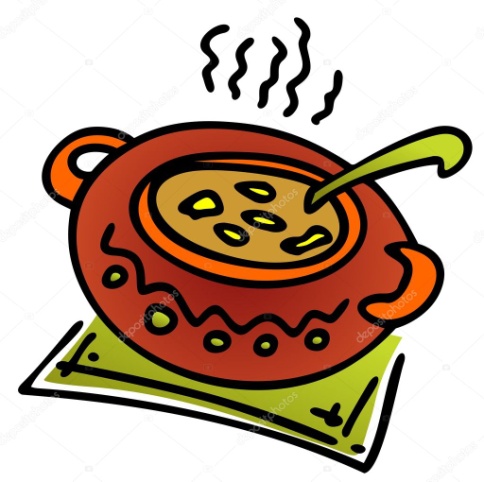 Týden od 28.2. –4.3. 2022 Změna jídelníčku vyhrazena, přejeme vám DOBROU CHUŤ   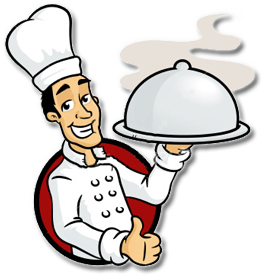 